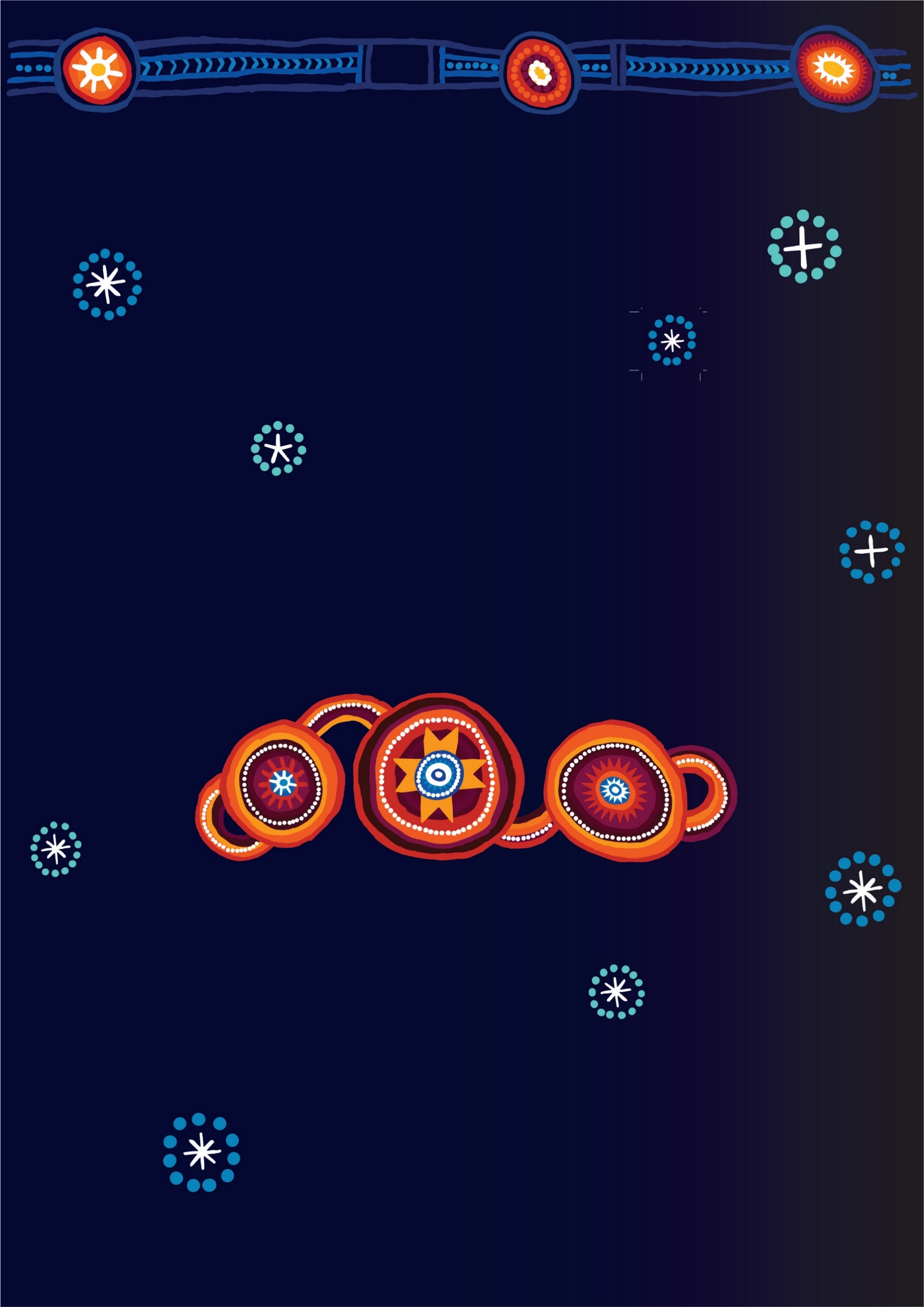 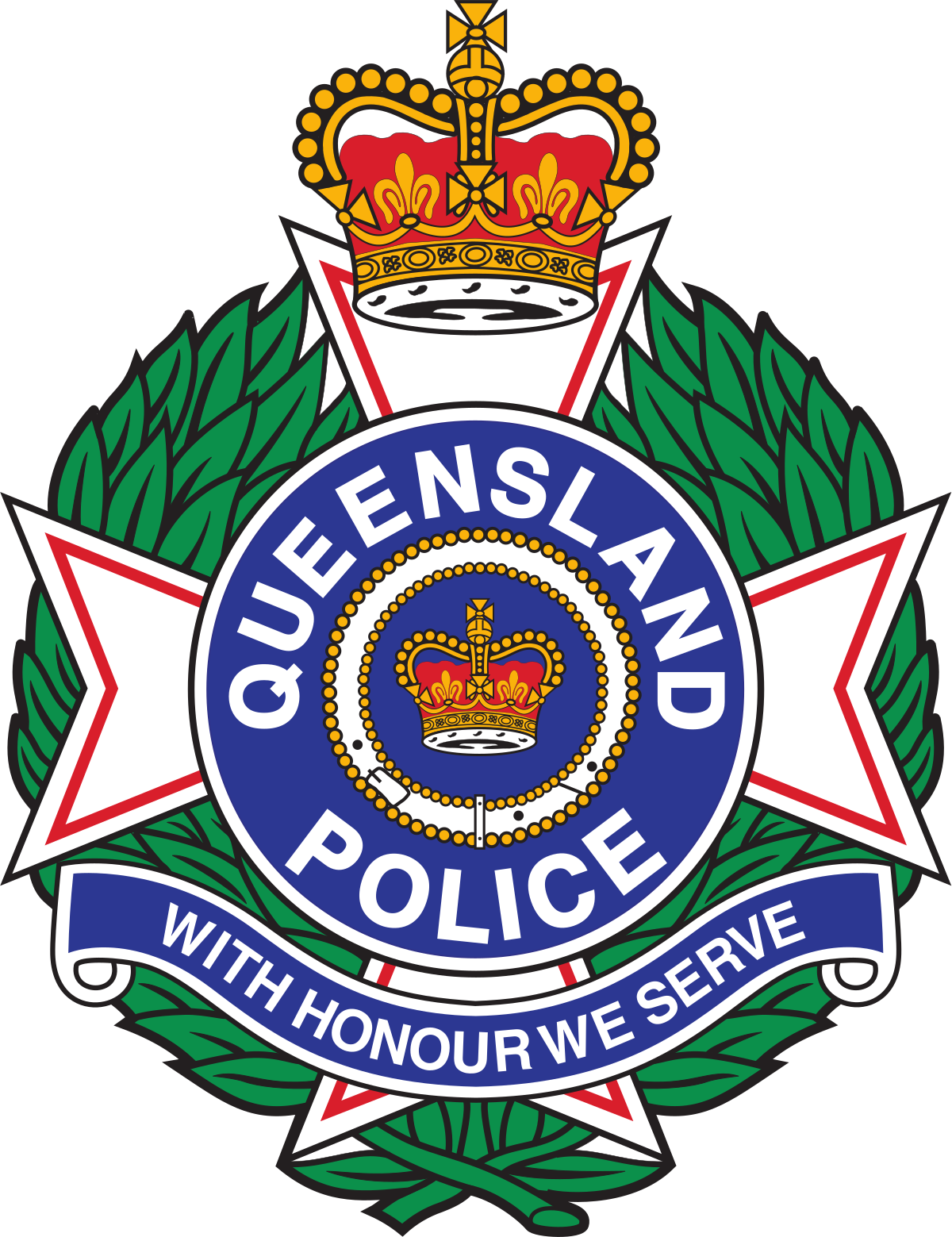 Acknowledgement of CountryThe Queensland Police Service (QPS) respectfully acknowledges First Nations peoples as the Traditional Owners and Custodians of Queensland. We recognise their connection to land, sea and community. We pay our respects to them, their cultures, and to elders, past, present and emerging.About our Reframing the Relationship PlanPurposeThis plan has been developed to support the Queensland Police Service (QPS) in its commitment to implement the components of the Reframing the Relationship requirements under section 21(2) of the Public Sector Act 2022 (Qld) (“the Public Sector Act”). This plan will support the continued commitment of the QPS to building cultural capability and promoting change to enable the delivery of culturally safe services to Aboriginal and Torres Strait Islander peoples and communities. The plan will be published on the QPS website as required by section 23(2)(a) of the Public Sector Act. Annual Audit and Plan ReviewSection 23(3) and (4) Public Sector Act, requires that the QPS commits to: Conducting an annual audit of QPS’ performance as measured against this plan;Conducting an annual review of this plan; and Updating this plan when necessary.BackgroundIn 2019, the Queensland Government released its Statement of Commitment to reframe the relationship between Aboriginal and Torres Strait Islander peoples, and the Queensland Government. The Public Sector Act 2022 acknowledges that Queensland Public Sector agencies have a unique role and obligation to reframe relationships and recognise the importance of self-determination for Aboriginal and Torres Strait Islander peoples. The QPS acknowledges and respects the unique cultures, histories and ongoing contributions of Aboriginal and Torres Strait Islander peoples and is committed to building a relationship with Aboriginal and Torres Strait Islander peoples based on fairness, inclusivity, dignity and belonging. Statement of Commitment Our Vision: 	Acknowledge, embrace, respect and celebrate Queensland’s First Nations people.Our Purpose:	Deliver specialist capabilities to strengthen trust and confidence among our people and the community we serve.We are committed to making Queensland the safest State in Australia.The QPS celebrates the uniqueness of the world’s oldest living cultures and respectfully acknowledges the diversity of cultural practices and spiritual beliefs. The QPS acknowledges that Aboriginal and Torres Strait Islander self-determination is a human right as enshrined in the United Nations Declaration on the Rights of Indigenous Peoples. The Human Rights Act 2019  (Qld) also recognises the particular significance of the right to self-determination of Aboriginal and Torres Strait Islander peoples. We acknowledge the negative impacts of colonisation and past government policies, injustices and inequalities that continue to significantly contribute to marginalisation, disadvantage and over representation of Aboriginal and Torres Strait Islander people in the criminal justice system today. We acknowledge that policing in Queensland has been a mechanism that has negatively impacted the lives of Aboriginal and Torres Strait Islander peoples. We recognise and regret that this was a system of past government policies to have control over Aboriginal and Torres Strait Islander people’s lives, wages and savings under the ‘Protection Acts’. The QPS is committed to providing a professional service that is built on partnerships with meaningful relationships.  This is based on the inclusion of Aboriginal and Torres Strait Islander peoples and their communities. The QPS strives to keep all people safe and have community confidence in our services across Queensland. The QPS will no longer tolerate racism, prejudice or harassment. The QPS rejects racially prejudiced attitudes, actions and ideologies that impede culturally inclusive relationships. The QPS is dedicated to developing our workforce to increase recruitment and retention of Aboriginal and Torres Strait Islander peoples. All QPS staff have a responsibility towards closing the gap of disadvantage and working with Aboriginal and Torres Strait Islander people and communities for a fair and just criminal justice system.Recognition and HonouringRecognising and Honouring Aboriginal and Torres Strait Islander peoples as the first people of QueenslandTruth-tellingEngaging in Truth-telling about the shared history of AustraliansImportance of the Right to Self-DeterminationRecognise the importance to Aboriginal and Torres Strait Islander peoples of the right to self-determinationCultural Capability and Cultural SafetyPromoting cultural capability and safety at all levels of the public sectorPartnerships and Decision-MakingWorking in partnership with Aboriginal peoples and Torres Strait Islander peoples to actively promote, include and act in a way that aligns with their perspectives, in particular when making decisions directly affecting themWorkforce and LeadershipEnsuring the workforce and leadership of the entities are reflective of the community they serve, having regard to Chapter 2 and Chapter 3, Part 3 of the Public Sector Act (2022)Fair and InclusivePromoting a fair and inclusive public sector that supports a sense of dignity and belonging for Aboriginal and Torres Strait Islander peoplesAims, Aspirations and EmploymentSupporting the aims, aspirations and employment needs of Aboriginal and Torres Strait Islander peoples, and the need for greater involvement in the public sectorNo.Key ActivityPerformance IndicatorsTimeframeLead AreaLink1.1Establish a significant events calendar for state-wide activities and enabling active positive participation by QPS staffRate of staff participation in First Nations significant eventsJanuary 2024First Nation DivisionRAP: Action 71.2Demonstrate respect and understanding for Aboriginal and Torres Strait Islander cultures and histories by observing dates of significance, including but not limited to: NAIDOC week and Coming of the LightNumber of instance language resources utilised by staffAnnuallyExecutive Leadership TeamRAP: Action 5RAP: Action 81.3Embed cultural protocols (acknowledgement of traditional custodians and welcome to country) into business of internal meetings and external eventsNumber of sites that have Acknowledge to Country plaquesOngoingExecutive Leadership TeamCOIDFV-551.4Establish resources that acknowledge the diversity of Aboriginal and Torres Strait languages across the stateCommunity feedback regarding the effectiveness of language resourcesJuly 2025First Nations DivisionWSJTFR2-006RAP: Action 101.5Provide culturally welcoming environments or alternative culturally safe spacesNumber of sites that have been established to be culturally welcoming or have alternative spacesNovember 2024First Nations Division COIDFV-431.6Promote First Nations peoples and communities annual awards eventNumber of applications received annually for First Nations awardsSeptember 2024 First Nations DivisionRAP: Action 7No.Key ActivityPerformance IndicatorTimeframeLead AreaLink2.1Establish a Truth-telling and Healing team within the First Nations Division of the QPSNumber of Truth-telling activities undertaken by the QPSAugust 2024First Nations DivisionRAP: Action 92.2Conduct research to prepare for Truth-tellingNumber of Truth-telling researched events completed annuallyDecember 2024First Nations DivisionRAP: Action 92.3Support and encourage First Nations perspectives on Truth-telling to enable healing and reconciliationNumber of activities undertaken to promote and support Queensland Government initiatives to improve outcomes for Aboriginal and Torres Strait Islander peopleDecember 2027First Nations Division2.4Participate in activities to acknowledge and address historical injustices that involved the QPSNumber of activities undertaken with First Nations communities to reconcile historical injusticesDecember 2027Executive Leadership Team2.5Promote and support Queensland Government initiatives including, but not limited to, Closing the Gap, Path to Treaty, s. 21 of the Public Sector Act departmental initiativesNumber of promoted Queensland Government First Nations initiativesAnnually (December)Executive Leadership TeamRAP: Action 92.6Establish a First Nations Wellbeing FrameworkNumber of staff engaging First Nations Wellbeing activitiesJune 2025Health, Safety and Wellbeing DivisionSupported by First Nations Division2.7Engage a First Nations led Employee Assistance Program (EAP)EAP established; number of sessions facilitatedJune 2025Health, Safety and Wellbeing DivisionNo.Key ActivityPerformance IndicatorTimeframeLead AreaLink3.1Internally promote the United Nations Declaration of Rights for Indigenous Peoples (UNIDRIP)Number of activities undertaken to promote and support UNDRIPAnnually (December)First Nations DivisionUnited Nations Declaration of Rights for Indigenous peoples (UNIDRIP)3.2Develop self-determination education and learning programs for knowledge buildingEducation and learning tools developed, and number of staff completing learning programDecember 2025People Capability Command3.3Enable Aboriginal and Torres Strait Islander peoples to have a meaningful say in matters that impact their rights, culture and landNumber of items co-design and collaborations occurred with First Nations stakeholders (internally and externally)June 2025First Nations Division COIDFV-45QPS Strategic Plan3.4Enable locally led, and place-based cultural programsNumber of stakeholders providing feedback in regards co-design and collaborations (includes both positive and negative feedback for continuous improvement)Annually (December)Executive Leadership Team3.5Enable service design and delivery improvements through co-design and collaboration with key external Aboriginal and Torres Strait Islander stakeholdersNumber of activities that First Nations stakeholders had been engaged to contribute to design and delivery of QPS servicesDecember 2024First Nations Division, People Capability Command, Domestic and Family Violence Command COIDFV-453.6Recognise and value the cultural authority and lived experience of First Nations staff in the design and delivery of QPS servicesNumber of activities that First Nations staff had been engaged to contribute to design and delivery of QPS servicesJune 2025Executive Leadership TeamNo.Key ActivityPerformance IndicatorTimeframeLead AreaLink4.1Co-design and co-deliver First Nations Cultural Capability and Safety Training for all QPS Staff with First Nations peoples and communitiesNumber of staff trained in cultural capability and safety annuallyReflection of Work for Queensland data tracking positively to incidents of racismJuly 2025People Capability CommandSupported by First Nations DivisionRAP: Action 1RAP: Action 114.2Expand Executive Leader Team (ELT) cultural capabilityNumber of staff trained in Cultural Capability by regions and areasNumber of partnerships with First Nations communities or organisation to address community safetyDecrease in First Nations complaintsDecember 2024Executive Leadership Team RAP: Action 6RAP: Action 114.3Develop and deliver community awareness and preparedness induction packages for discrete, remote and local communities for members posted to remote locationsDevelopment and implementation of induction packages designed with local community stakeholders December 2025First Nations DivisionAll DistrictsCOIDFV-554.4Procure Supply Nation Certified First Nations expertise to design and deliver a cultural safety framework with an impact assessment and measurement tool to enable ongoing learning for continuous quality improvementNumber of staff participated in Cultural Safety trainingNumber of Cultural Safety assessment conducted annuallyNumber of quality improvement plans established and implemented annually	December 2025First Nations DivisionQPS Strategic PlanNo.Key ActivityPerformance IndicatorTimeframeLead AreaLink5.1Establish a QPS First Nations Consultative Group to engage and elicit views from First Nations members of the QPS workforce on matters including, but not limited to legislation, policies, programs, and servicesStakeholders consulted on legislation, policies, programs and servicesAnnually (December)First Nations Division RAP: Action 15.2Strengthen partnerships and provide opportunities for the First Nations Advisory Group, but not limited to inform legislation, policies, programs and servicesNumber of First Nations Advisory Group meetings completed and attended by members annuallyAnnually (December)First Nations Division COIDFV-45RAP: Action 15.3Strengthen partnerships and provide opportunities for the mayors of discrete communities to inform policies, programs and servicesNumber of discrete community mayors (or delegates) attend to the twice-yearly mayors SummitDownstream outcomes of alternative service delivery: reduced offending/reoffending /increased diversionSupport resilience through review of Disaster Management (DM) plans in Discrete and Torre Strait communitiesAnnually (December)Executive Leadership TeamNo.Key ActivityPerformance IndicatorTimeframeLead AreaLink6.1Increase the percentage of Aboriginal and Torres Strait Islander employees Including within leadership rolesQPS First Nations employment target – 4%Annually (December)Executive Leadership TeamQPS Strategic Workforce Plan6.2Review and develop pathways for First Nations persons to reduce recruitment barriersNumber of new First Nations staff and community members participating in panel trainingDecember 2024Human Resources Division
Supported by First Nations Division and People Capability Command6.3Increase workforce representation across all levels of QPS employment streams to levels commensurate with the QPS region’s Aboriginal and Torres Strait Islander populationIncreased percentage of First Nations staff provided opportunities to develop and progress their careersAnnually (December)Executive Leadership Team6.4Develop First Nations staff and community members to participate on recruitment panelsNumber of recruitment panels for discrete communities with First Nations panel members annuallyAnnually (December)Executive Leadership Team6.5First Nations QPS members to be on recruitment panels for discrete communities when a First Nations Community member isn’t availablePathways created for QPS First Nations members to sit on panels in discrete communitiesAnnually (December)Executive Leadership TeamNo.Key ActivityPerformance IndicatorTimeframeLead AreaLink7.1Establish mechanisms to identify, measure, monitor and report institutional racism and bias within the QPSNumber of matters that First Nation staff are consulted in Complainant Assessment CommitteeNumber of First Nations racism complaints substantiatedAnnually (December)Ethical Standards CommandSupported by First Nations Division7.2Implement anti-racism and bias strategiesNumber of activities undertaken to eliminate racism and biasReduction in reported incidents related to racismAnnually (December)Ethical Standards CommandSupported by First Nations Division, and Communications, Culture and Engagement DivisionRAP: Action 47.3Strengthen relationships with First Nations communities and organisationsNumbers of new and maintained partnerships (data collection of formal and informal partnerships)Annually (December)Executive Leadership Team7.4Implement a First Nations lens to the QPS complaints processNumber of First Nations complaints (received and resolved), and how many included a First Nations staff lensJune 2024Ethical Standards CommandNo.Key ActivityPerformance IndicatorTimeframeLead AreaLink8.1Increase First Nations employment, in all areas across the QPSQPS First Nations employment target – 4%Annually (December)Executive Leadership TeamRAP: Action 15RAP: Action 168.2Strengthen promotion of First Nations pathways into the QPSIncreased applications to First Nations pathways programAnnually (December)First Nations DivisionSupported by People Capability Command8.3Strengthen partnerships and support with stakeholders for training and pathways for employmentNumber of First Nations staff engaged in Career Planning and supported with development opportunitiesAnnually (December)First Nations DivisionSupported by People Capability Command8.4Establish Career Planning for First Nations staffNumber of career plans established with First Nation staffContinued support of employment pathways (i.e. TAFE Qld - IPROWD)Annually (December)Health, Safety and Wellbeing DivisionSupported by First Nations Division 8.5Enhance peer support and mentoring for First Nations staffDecrease in First Nations staff resignations from the QPSPositive change in equity and diversity auditDecember 2024Executive Leadership Team Supported by First Nations Division8.6Enhance the visibility and utilisation of supply from First Nations Certified businesses, with the aim of increasing our First Nations procurement spend and driving growth opportunities Increased First Nations procurementAnnually (December)Organisational Capability CommandRAP: Action 148.7Enhance the Police Liaison Officer and Torres Strait Island Police Liaison Officer NetworksFirst Nations staff feedback regarding effectiveness of peer support, mentoring and networks (such as the PLO Network)Annually (December)Communication Culture and Engagement DivisionSupported by First Nations Division8.8Enhance the training and development of Police Liaison Officers and Torres Strait Island Police Liaison Officers.Working for Queensland resultsJuly 2025Communications, Culture and Engagement Division Supported byPeople Capability Command 